МЕНЮ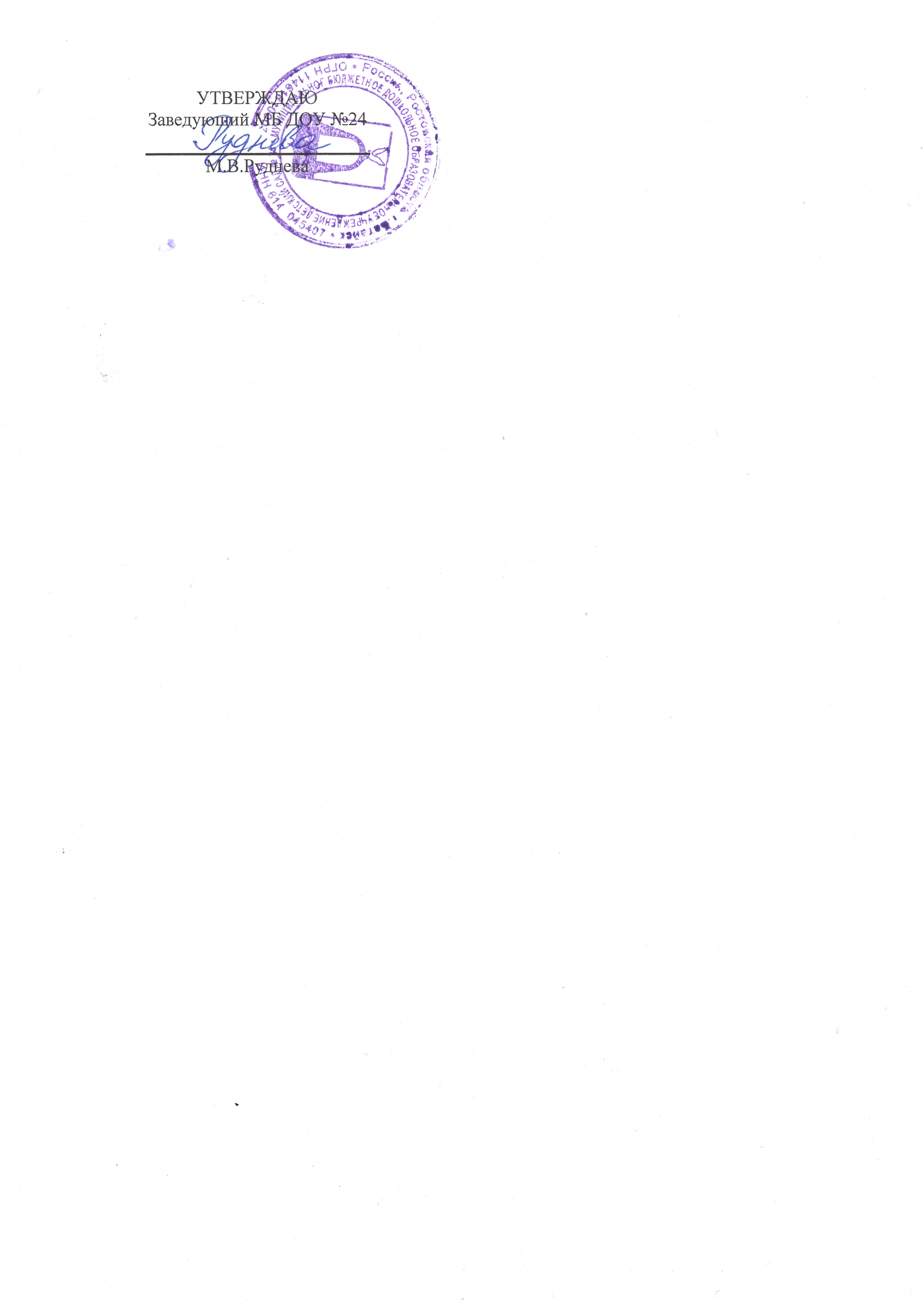 Дата 22.06.2022 год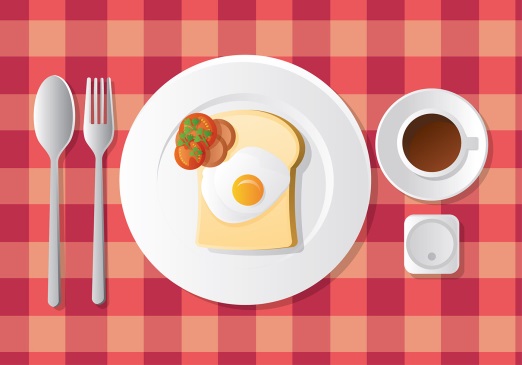 ЗАВТРАККаша молочная "Дружба"150/180ЗАВТРАКБатон, масло20/5/ЗАВТРАКМолоко кипяченое180/200ЗАВТРАКХлеб13ЗАВТРАКЗАВТРАК2 ЗАВТРАКСок фруктовый1002 ЗАВТРАК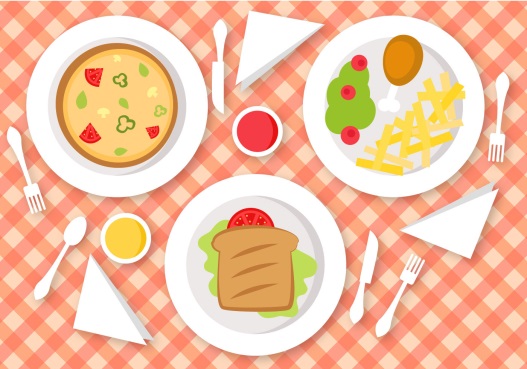 ОБЕДСуп с зеленым горошком150/180ОБЕДБефстроганов из говядины130/170ОБЕДКомпот из сухофруктов180/200ОБЕДСалат из свеклы30/50ОБЕДКаша гречневая70/90ОБЕДХлеб13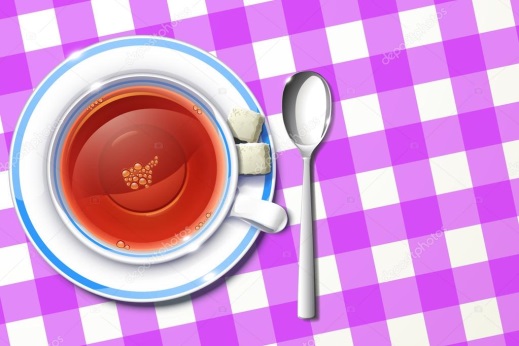 ПОЛДНИККомпот из яблок180/200ПОЛДНИКБулочка сдобная40/60ПОЛДНИКПОЛДНИКПОЛДНИКПОЛДНИК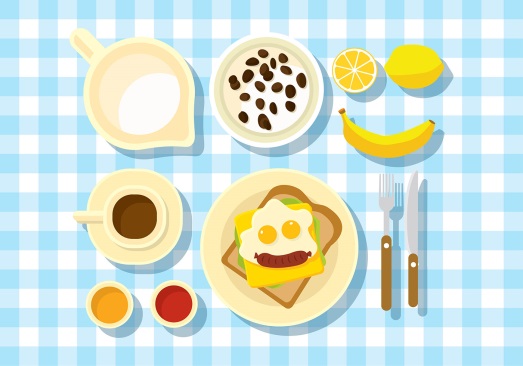 УЖИНМакароны отварные с сахаром100/120УЖИНЧай с лимоном180/200УЖИНХлеб15/20УЖИНУЖИНУЖИН